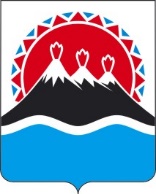 П О С Т А Н О В Л Е Н И ЕГУБЕРНАТОРА КАМЧАТСКОГО КРАЯ                  г. Петропавловск-КамчатскийПОСТАНОВЛЯЮ:1. Внести в приложение к постановлению Губернатора Камчатского края от 28.12.2007 № 355 «О Порядке подготовки проектов правовых актов Губернатора Камчатского края, Правительства Камчатского края и иных исполнительных органов государственной власти Камчатского края» следующие изменения:1) в разделе 3:а) в абзаце втором части 3.4 слово «должностных» исключить;  б) абзац первый части 3.5 дополнить словами «, если иное не предусмотрено настоящим Порядком»;в) в части 3.51 после слов «в иной последовательности» дополнить словами «, за исключением предусмотренной пунктом 9 части 3.5 настоящего Порядка,»;г) дополнить частью 3.53 следующего содержания:«3.5.3 Согласование проекта правового акта о направлении в служебную командировку осуществляется должностными лицами, указанными в пунктах                 1, 7-9 части 3.5 настоящего Порядка.»;   г) абзац третий части 3.6 дополнить словами «, если иное не предусмотрено настоящим Порядком.»;                          д) абзац первый части 3.14 изложить в следующей редакции:«3.14. В отношении проекта правового акта, согласованного всеми должностными лицами из числа лиц, указанных в пунктах 1 - 6 части 3.5 настоящего Порядка, должностным лицом отделения документационного обеспечения и архива проводится проверка оформления РКПД для дальнейшего направления им проекта правового акта на утверждение (подписание) соответствующему должностному лицу в соответствии с частями 5.1 и 5.2 настоящего Порядка.»;2) в разделе 4:а) в пункте 2 части 4.2 слова «протокольной части» заменить словами «отделения документационного обеспечения и архива»;б) абзац первый части 4.9 изложить в следующей редакции:«4.9. Проект правового акта, согласованный всеми должностными лицами из числа лиц, указанных в части 3.5 настоящего Порядка, представляется в отделение документационного обеспечения и архива для направления на подписание соответствующему должностному лицу в соответствии с частями 5.1 и 5.2 настоящего Порядка.».2. Настоящее постановление вступает в силу после дня его официального опубликования.[Дата регистрации]№[Номер документа]О внесении изменений в приложение к постановлению Губернатора Камчатского края от 28.12.2007 № 355 «О Порядке подготовки проектов правовых актов Губернатора Камчатского края, Правительства Камчатского края и иных исполнительных органов государственной власти Камчатского края»  Губернатор Камчатского края[горизонтальный штамп подписи 1]В.В. Солодов